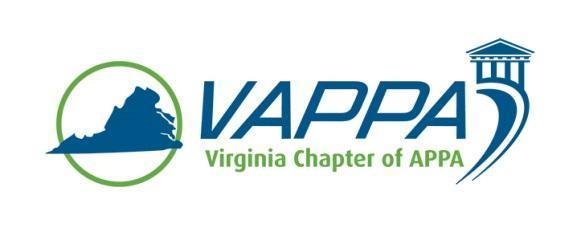 VAPPA Board Meeting MinutesDate: Wednesday, September 19, 2017 @ 1:30 pmPlace: TeleconferenceWelcome/Introductions/roll-call.  In attendance:	John Prengaman (JP)Mike Merriam (MM)Scott Gesele (SGs)Jim Morris (JHM)Duane Swanson (DS)Joe Martinez (JMz)Steve Glazner (SGz)Absent:Meghan Johnston (MJ)Julie Bubb (JB)Debra Dowden-Crockett (DDC)Review/approval of minutes		August minutes were approved Round table updatesPresident (JP)Major issue of concern was to finalize dates for ’18 VAPPA Conference – Hampden-Sydney’s spring break was moved a week, new proposed date is March 6-7, 2018 – Board agreed that if there were no major conflicts, this date would be agreeable. JP to check with DDCPost Meeting Note – JP confirmed with DDC that there were no major conflicts, date for conference has been set for March 6-7, 2018President-Elect (MM)No new updatePast President (SGs)Continuing to work on a run-through of the by-lawsSuggested putting a snow plan on the website Treasurer (MJ)Not on call, JP ran through treasury numbers that he had available VP for Communications (JM for GS)No new updateVP for Conference Planning (JB)Not on callVP for Education (DS) Reminded group to think about Drive-In Workshops based on vendors, Trane has expressed an interestVP for Membership (JMz)Received and inquiry from Graham Boyce, who is interested in becoming a business member and possibly presenting at VAPPA ‘18Business Partner Liaison (DDC)Not on callAPPA Liaison (SGz)Other Chapter business	Meeting Adjourned at 2:01pmAction Items:Meeting minutes – JMNext Meeting Dates: Wednesday, ,October 18, 2017 @ 1:30pmWednesday, November 15, 2017 @ 1:30pm